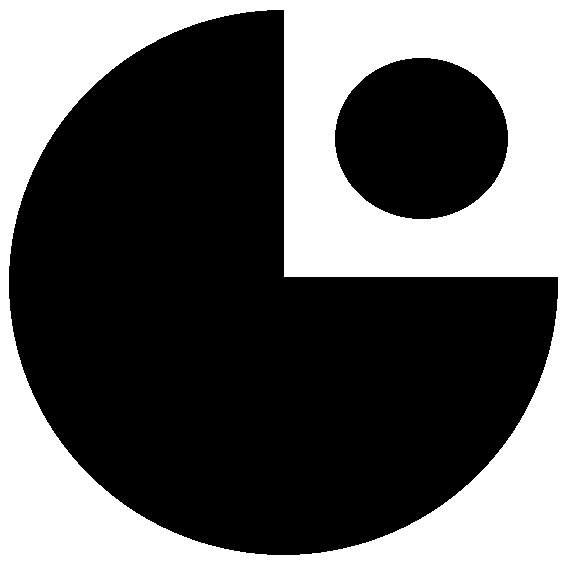 CERISY 2015DATESCOLLOQUESDIRECTIONdu 16.05 au 23.05Les fondements (non-utilitaristes) de la science socialeA. Caillé, P. Chanial, S. Dufoix, F. Vandenberghedu 26.05 au 30.05Que vont devenir les églises normandes?P. Bouetdu 02.06 au 08.06Europe en mouvement: lieux, passages(Berlin à Cerisy, Cerisy à Berlin)W. Asholt, P. Oster-StierleM. Calle-Gruber, E. Heurgondu 11.06 au 18.06Foucault au Collège de France:une aventure intellectuelle et éditorialeF. Gros, L. Paltrinieridu 11.06 au 15.06Régions et territoires:à propos de la réforme territorialeA. Frémont, Y. Guermonddu 20.06 au 27.06Rationalités, usages et imaginaires de l’eauJ.-P. Pierrondu 20.06 au 27.06La fabrique des motsC. Jacquet-Pfau, J.-F. Sablayrollesdu 30.06 au 10.07Quelles transitions écologiques?D. Bourg, A. Kaufmann, D. Médadu 13.07 au 20.071935-2015: 80 ans de philosophie scientifiqueM. Bourdeau, G. Heinzmann,W. Miśkiewicz, P. Wagnerdu 13.07 au 20.07Georges Perec: nouvelles approchesD. Moncond'huy, C. Reggiani,A. Schaffnerdu 22.07 au 29.07Hybridations et tensions narrativesau Maghreb et en Afrique subsaharienne A. Begenat-Neuschäfer, D. Delas, K. Zekridu 22.07 au 29.07Écritures de soi, écritures du corpsJ.-F. Chiantaretto, C. Mathadu 01.08 au 11.08Textique: que dire quant à la lecture?J. Ricardoudu 01.08 au 11.08Deleuze: virtuel, machines et lignes de fuitesA. Querrien, A. Sauvagnargues, A. Villanidu 14.08 au 21.08Périples & Parages: Frédéric Jacques TempleM.-P. Berranger, P.-M. Héron, C. Leroydu 14.08 au 21.08Le format court: récits d’aujourd’huiS. Bedrane, C. Colin, C. Lorre-Johnstondu 24.08 au 31.08Apprendre et s'orienter dans un monde de hasardsF. Danversdu 24.08 au 31.08Francis Ponge: ateliers contemporainsL. Cuillé, J.-M. Gleize, B. Gorrillotdu 02.09 au 09.09Jean Greisch: raison phénoménologiqueet raison herméneutiqueS. Bancalari, J. de Gramont, J. Leclercqdu 02.09 au 09.09Cultural studies / Études culturelles:au-delà des politiques des identitésE. Maigret, L. Martindu 11.09 au 18.09Bébé "sapiens": un abord transdisciplinaireF. Cahen, D. Candilis, M. Dugnatdu 21.09 au 28.09Imaginaire, industrie et innovationP. Mussodu 30.09 au 03.10La guerre en Normandie (XIe-XVe siècle)A. Curry, V. Gazeaudu 30.09 au 04.10Présences de Remy de GourmontT. Gillybœuf, V. Gogibu, J. SchuhRenseignementsCCIC, 27 rue de BoulainvilliersF-75016 PARIS - FranceTél: 01 45 20 42 03 (le vendredi après-midi)ou CCIC, Le ChâteauF-50210 CERISY-LA-SALLE - FranceTél: 02 33 46 91 66, Fax: 02 33 46 11 39InternetSite de Cerisy: http://www.ccic-cerisy.asso.frCourriel: info.cerisy@ccic-cerisy.asso.frAvec le concours du Centre national du Livre, de la Direction régionale des Affaires culturelleset du Conseil régional de Basse-Normandie, ainsi que du Conseil général de la Mancheet de la Communauté du Bocage coutançaisAvec le concours du Centre national du Livre, de la Direction régionale des Affaires culturelleset du Conseil régional de Basse-Normandie, ainsi que du Conseil général de la Mancheet de la Communauté du Bocage coutançaisAvec le concours du Centre national du Livre, de la Direction régionale des Affaires culturelleset du Conseil régional de Basse-Normandie, ainsi que du Conseil général de la Mancheet de la Communauté du Bocage coutançais POUR AFFICHAGE, MERCI(30/01/15)